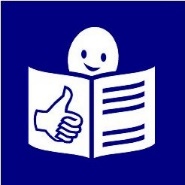 Permesso di usare la mia immagine Le spiegazioni delle parole in grassetto sono alle fine di questo testo. Dò il mio consenso ad Inclusion Europedi utilizzare l’immagine in allegato.La mia immagine verrà pubblicata sul sito web di Inclusion Europe,e sulle diverse pagine sui social network. Inclusion Europe potrebbe usare l’immagine per una delle sue pubblicazioni.Chiunque può vedere l’immagine.Sono consapevole che:Inclusion Europe conserverà la mia foto.La foto verrà conservata nel rispetto della legge. Posso chiedere ad Inclusion Europedove la conserverà la mia foto.Posso chiedere ad Inclusion Europe di cancellarela mia foto. In questo caso, Inclusion Europe lo farà prontamente. Tuttavia, la foto non potrà essere completamente rimossadai social networkse era già stata condivisa in precedenza. Se ho qualcosa da reclamare posso scrivere ad Inclusion Europe a:Inclusion EuropeAvenue des Arts 31210 BruxellesBelgioO a: secretariat@inclusion-europe.org. Sei d’accordo con tutto ciò che hai letto fino ad ora?Allora per favore inserisci il tuo___________________________________________________________ Nome, cognome e Paese di provenienza_______________________________________________________ Data e firma Spiegazioni: 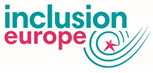 Inclusion Europe  
 Inclusion Europe è un’organizzazioneper le persone con disabilità intellettivee per le loro famiglie.Lottiamo per avere pari diritti e inclusione in Europa.Vogliamo anche cambiare le politiche europee.Abbiamo iniziato a lavorare nel 1988.Abbiamo 78 membri in 39 paesi europei.La nostra sede è a Bruxelles, in Belgio.eSocial Media 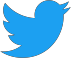 I social network sono fatti di siti web e app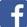 che ti permettono di creare e condividere contenuti.Per esempio, foto, video e informazioni.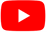 App sta per applicazioni.Esistono strumenti che ti permettono di usare i social networksu un telefono cellulare o un tablet.
 
